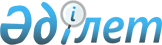 О классификации рентгенозащитных изделий в соответствии с единой Товарной номенклатурой внешнеэкономической деятельности Евразийского экономического союзаРешение Коллегии Евразийской экономической комиссии от 31 мая 2022 года № 87.
      В соответствии с абзацем вторым пункта 1 статьи 22 Таможенного кодекса Евразийского экономического союза Коллегия Евразийской экономической комиссии решила:
      1. Рентгенозащитные изделия, представленные в виде предметов одежды и принадлежностей к одежде (например, фартук, передник, юбка, накидка, воротник и пр.), изготовленные из материала, состоящего из свинцового порошка (около 80 %) и поливинилхлорида, предназначенные для защиты пациентов и медицинского персонала от воздействия рентгеновского излучения, в соответствии с Основными правилами интерпретации Товарной номенклатуры внешнеэкономической деятельности 1 и 3 (б) классифицируются в товарной позиции 7806 00 единой Товарной номенклатуры внешнеэкономической деятельности Евразийского экономического союза.
      2. Настоящее Решение вступает в силу по истечении 30 календарных дней с даты его официального опубликования.
					© 2012. РГП на ПХВ «Институт законодательства и правовой информации Республики Казахстан» Министерства юстиции Республики Казахстан
				
      Председатель КоллегииЕвразийской экономической комиссии 

М. Мясникович
